               GenerationenAtelier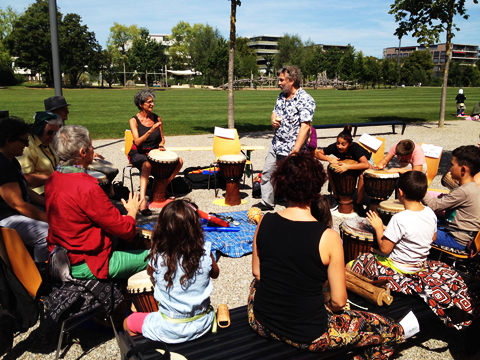 Im „GenerationenAtelier“ tauschen sich Menschen unterschiedlichen Alters über ihre Ideen, Konzepte und Projekte aus und beraten sich gegenseitig.Generationenprojekte ermöglichen ein generationenübergreifendes Miteinander und sind offen für verschiedenste Themen aus den Bereichen Musik, Kultur, Bildung, Nachbarschaftshilfe, Vernetzung und Wohnen.  Falls dich Generationenprojekte interessieren, du deine Erfahrungen und dein Wissen einbringen willst und/oder eigene Projektideen hast, so bist du herzlich willkommen.Freitag, 30. September 2016, 13.30 –18.00h, Pro Senectute Kanton Zürich, Lagerhausstrasse 3, 8400 Winterthur(detaillierte Informationen folgen mit der Anmeldungsbestätigung)Programm:13.30h – Begrüssung/kurze Vorstellung „GenerationenAtelier“13.45h – Standortbestimmung/Weiterentwicklung früherer Generationenprojekte 14.00h – Workshops Vorstellung/Austausch neuer Generationenprojekte15.30h – kleine Pause15.45h – Workshops Vorstellung/Austausch neuer Generationenprojekte17.30h – Apéro und AbschlussDie Teilnahme ist kostenlos.Es laden ein: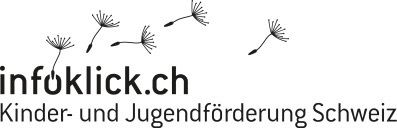 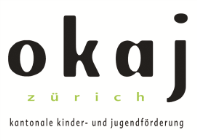 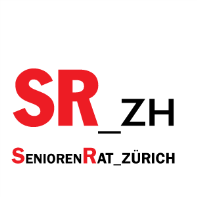 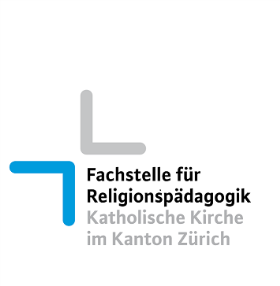 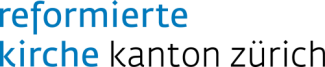 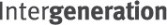 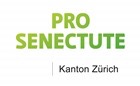 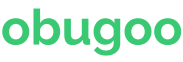 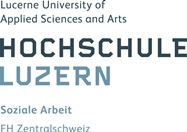 Zum Ablauf:Kurzvorstellung von Generationenprojekten aus dem letzten „GenerationenAtelier“ und Informationen über deren Weiterentwicklung:Generationenspiel www.pixxadoo.chWissensplattform www.obugoo.comDrumCircle  www.intergeneration.chJugendjob-Börse www.juginfo.chGenerationenprojekt SeuzachMentoring-Projekt ElsauAnschliessend stellen sich folgende Generationenprojekte im „GenerationenAtelier“  vor:Einkaufsservice in Feuerthalen Seitens der Ortsvertretung Pro Senectute Kanton Zürich in Feuerthalen wird dieser Einkaufsservice angeboten.
Schülerinnen erledigen den Einkauf für nicht mehr mobile ältere Menschen gegen ein Sackgeld. Dabei ist auch der Austausch sehr wichtig. (www.senioren-feuerthalen.ch)Generationentreff in Ellikon Dieser findet seitens der Ortsvertretung Pro Senectute Zürich in Ellikon a.d. Thur jeweils am Donnerstag-Nachmittag von 14 – 17 Uhr beim Werkgebäude statt, mit der Idee, dass ‚Alt und Jung‘ sich zum Austausch treffen.Spiel-Kiosk Halle 710, WinterthurDer Spielkiosk beim Eulachpark ist ein Angebot des Gleis 1B (kirchliches Jugendzentrum Oberwinterthur) für den Stadtteil Hegi-Neuhegi-Grütze. Während der Sommermonate kann Spielmaterial kostenlos ausgeliehen werden. Mit Kiosk und Indoor-Spielplatz für Kinder, Jugendliche und Familien.   www.spielkiosk.ch ‚Jeux dramatiques‘, Winterthur Spielend sich und andere in bekannten und unbekannten Rollen erleben – frei von Leistungsanspruch. Neue Erfahrungen im Miteinander werden möglich – ein kleines gemeinsames Abenteuer kann entstehen! www.jeuxdramatiques.ch  Bildungsnetz, Winterthur Das Bildungsnetz bietet Kurse und Lernorte für jüngere und ältere Menschen an und fördert Potentialentfaltung durch Begabungscoaching. Jeder/jede kann Lernender und Lehrende sein und sein Wissen und ihr Können weitergeben oder einen speziellen Lernort zur Verfügung stellen, massgebend ist das Interesse und die Freude am Lernen!  www.bildungsnetz.infoIn den Workshops werden Fragen zu den einzelnen Generationenprojekten diskutiert und kollegial beraten.-✁--------------------------------------------------------------------------------------------Anmeldung zum „Generationen Atelier“   bitte bis spätestens am 30. August 2016 einsenden an:Jürg Niklaus, Pro Senectute Kanton Zürich, Generationenbeziehungen, Lagerhausstrasse 3, 8400 Winterthur.  Tel: 058 451 54 27, juerg.niklaus@pszh.chName, Vorname …………………………………………………………………………………………………………………………………Adresse …………………………………………………………………………………………………………………………………PLZ, Ort ………………………………………………………………………………………………………………………………….Telefon, Mail …………………………………………………………………………………………………………………………………Vielen Dank für Ihr Interesse an Generationenprojekten. Sie erhalten von uns eine schriftliche Bestätigung mit detaillierten Angaben.